Name of Residence: 	Date: 	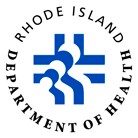 Name and Title of Staff Completing Form: 	List all residents that have any of the criteria listed below.Name of Residence: 	Date: 	Name and Title of Staff Completing Form: 	List all residents that have any of the criteria listed below.ResidentNameRoom #AdmissionDateLimitedHealth Service (if licensed) Provide type of serviceReceivingOutside Services. Provide type of service andreason for service (i.e. Home Health Service for woundcare).Has variance from theDepartment. Provide date that variance expires.30-Day NoticeProvide reason anddate that 30-Day expiresCurrently in HospitalProvide reason anddate of admission into hospitalFall in theLast 2MonthsResidentNameRoom #AdmissionDateLimitedHealth Service (if licensed) Provide type of serviceReceivingOutside Services. Provide type of service andreason for service (i.e. Home Health Service for woundcare).Has variance from theDepartment. Provide date that variance expires.30-Day NoticeProvide reason anddate that 30-Day expiresCurrently in HospitalProvide reason anddate of admission into hospitalFall in theLast 2Months